MARIA DE LA SALUT renova el seu compromís amb el medi ambient i aposta per reduir un 40% les emissions de CO2 l’any 2030.D’aquesta manera l’Ajuntament mallorquí renova i amplia el seu compromís amb el Pacte de Batles i Batlesses per al Clima i l'Energia, doblant l’objectiu de reducció d’emissions de CO2 i incorporant mesures d’adaptació al canvi climàtic. El Pacte forma del moviment europeu que involucra les autoritats locals i la ciutadania en la lluita contra el canvi climàtic i que passa, entre d’altres, per la reducció d’un 40% de les emissions de gasos amb efecte d’hivernacle per l’any 2030, prenent com a base el 2005, i la disminució del seu consum energètic. 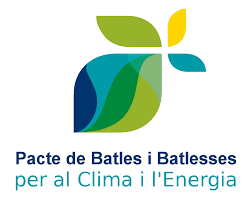 Per tal d’assolir aquest objectiu tan ambiciós, l’Ajuntament, amb el suport del Consell Insular, està revisant el seu Pla d’Acció per l’Energia Sostenible (PAES). Aquest Pla tenia per objectiu reduir un 20% les emissions de CO2 per l’any 2020. De les accions que es van incloure en el pla, destaquen la instal·lació d’un punt de recàrrega per a vehicles elèctrics, la substitució de vehicles de la flota municipal per vehicles elèctrics, el canvi progressiu de l’enllumenat del municipi a LED i la instal·lació de fotovoltaiques en equipaments municipals. Amb la redacció del nou Pla d’Acció per l’Energia Sostenible i el Clima, conegut com a PAESC, les noves accions se centraran, principalment, en millorar l’eficiència energètica dels edificis públics, l’enllumenat públic, la producció d’energia renovable al municipi, així com actuacions concretes per a disminuir el consum de combustibles associats al transport i accions que permetin una adaptació del municipi als impactes del canvi climàtic (increment de la temperatura, sequera, onades de fred...). Tanmateix, també caldrà tenir en compte l’àmbit domèstic. És aquí on els ciutadans haurem de jugar un paper molt important, tant en el canvi d’hàbits com en petites accions del dia a dia que poden millorar l’eficiència energètica de casa nostra.La redacció del pla s’ha iniciat el mes de gener i es treballarà durant el primer semestre de l’any. L’elaboració del pla és a càrrec de l’empresa INERGY.